ФОП Завадка (пр.Чорновола,45)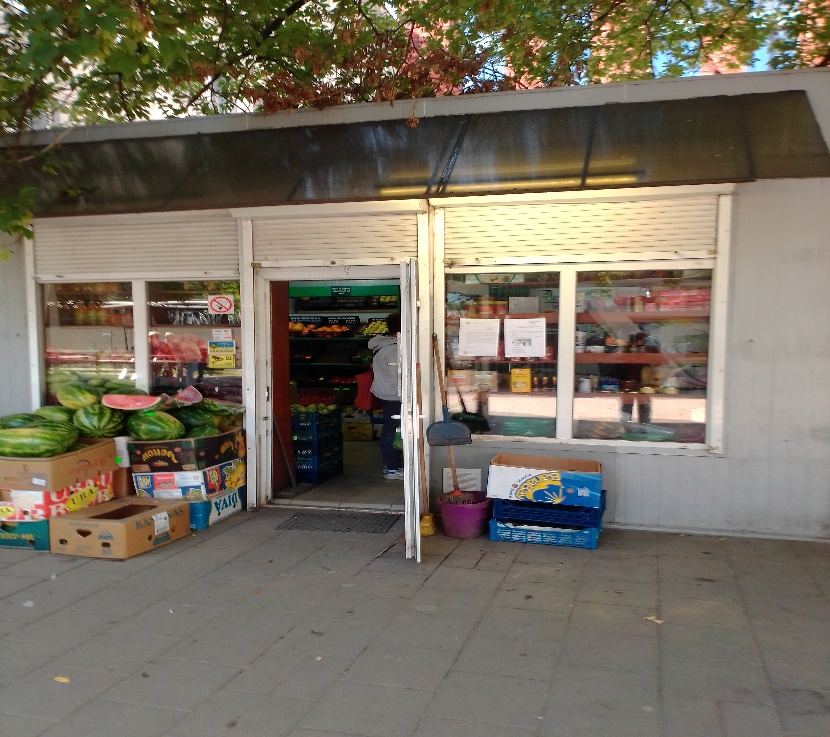 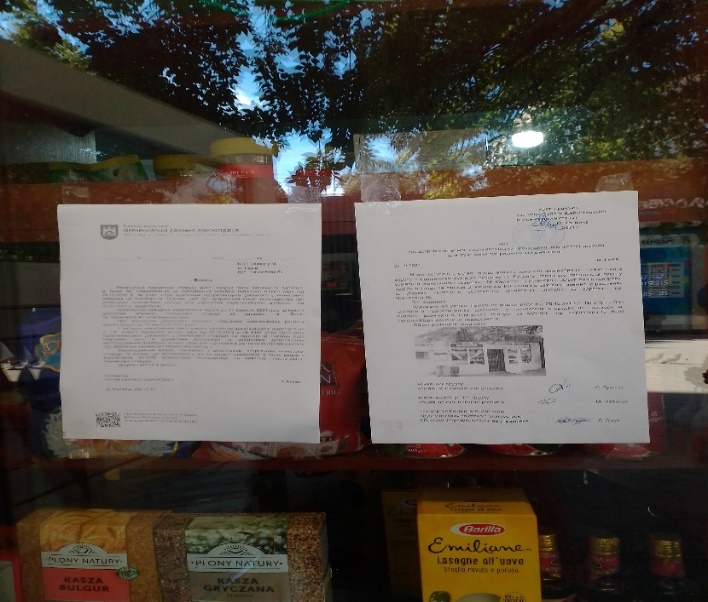 